Základní umělecká škola Boskovice, příspěvková organizacenáměstí 9. května 951/7, 680 01 Boskovicevyhlašuje pro školní rok 2021/2022DOPLŇOVACÍ PŘIJÍMACÍ TALENTOVÉ ZKOUŠKYdo oborů: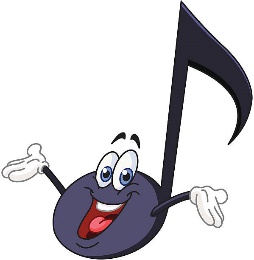 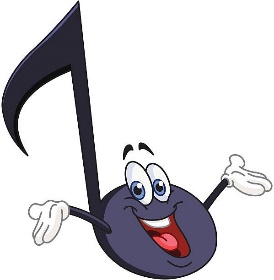 tanečníhovýtvarnéholiterárně – dramatickéhoElektronické přihlášky ke studiu můžete podávat do 27. srpna 2021.(odkaz na elektronickou přihlášku a kritéria pro přijetí najdete na webových stránkách https://www.zusboskovice.cz/prihlaska)Samotné přijímací talentové zkoušky proběhnou 2. září 2021 v 16:00.Vaše případné dotazy pište na posta@zusboskovice.cznebo volejte na telefonní číslo: 516 452 250Těšíme se na všechny nové zájemce.Vaše ZUŠ Boskovice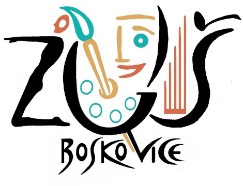 